АДМИНИСТРАЦИЯКАЛАЧЕВСКОГО МУНИЦИПАЛЬНОГО РАЙОНАВОЛГОГРАДСКОЙ ОБЛАСТИПОСТАНОВЛЕНИЕот 10.09.2021 г.  № 1056Об утверждении перечня объектов муниципального земельного контроля в границах сельских поселений, входящих в состав Калачевского муниципального района  Волгоградской области, отнесенных к категориям рисков причинения вреда (ущерба) охраняемым законом ценностям В соответствии с Земельным кодексом Российской Федерации, Федеральным законом от 06.10.2003 № 131-ФЗ «Об общих принципах организации местного самоуправления в Российской Федерации», Федеральным законом от 31.07.2020 № 248-ФЗ «О государственном контроле (надзоре) и муниципальном контроле в Российской Федерации», Положением о муниципальном земельном контроле  в границах сельских поселений, входящих в состав Калачевского муниципального района  Волгоградской области,  утвержденного Решением Калачевской районной Думы Калачевского муниципального района Волгоградской области от «31»августа 2021 г. № 141, Уставом Калачевского муниципального района Волгоградской области администрация Калачевского муниципального района Волгоградской областип о с т а н о в л я е т:1. Утвердить прилагаемый перечень объектов муниципального земельного контроля в границах сельских поселений, входящих в состав Калачевского муниципального района  Волгоградской области, отнесенных к категориям рисков причинения вреда (ущерба) охраняемым законом ценностям.2. Настоящее постановление подлежит официальному опубликованию.3. Контроль исполнения настоящего постановления возложить на первого заместителя Главы Калачевского муниципального района Н.П. Земскову.Глава Калачевского муниципального района                                                                            С. А. ТюринПриложение к постановлению Администрации Калачевского муниципального района Волгоградской области от 10.09.2021 г.  № 1056Перечень объектов муниципального земельного контроля в границах сельских поселений, входящих в состав Калачевского муниципального района  Волгоградской области отнесенных к категориям рисков причинения вреда (ущерба)охраняемым законом ценностям № п/пКадастровый номерАдрес земельного участка,Вид разрешенного использованияОтнесение земельного участка к категории рискапричинения вреда (ущерба)134:09:060201:162.обл. Волгоградская, р-н Калачевский,х. Колпачки, ул. Цимлянская, дом 28.Для ведения личного подсобного хозяйстваСредний риск234:09:060206:7.обл. Волгоградская, р-н Калачевский,х. Колпачки, ул. Короткая, дом № 17.Для индивидуального жилищного строительстваСредний риск334:09:110109:9.обл. Волгоградская, р-н Калачевский,х. Ляпичев, ул. Набережная, 6.Для ведения личного подсобного хозяйстваСредний риск434:09:110109:26.обл. Волгоградская, р-н Калачевский,х. Ляпичев, ул. Донская, дом 10/2.Для ведения личного подсобного хозяйстваСредний риск534:09:140101:28.обл. Волгоградская, р-н Калачевский,х. Пятиизбянский, ул. Центральная, дом № 6Б.Личное подсобное хозяйствоСредний риск634:09:140101:64.Местоположение установлено относительно ориентира, расположенного в границах участка. Почтовый адрес ориентира: обл. Волгоградская, р-н Калачевский,х. Пятиизбянский, ул. Центральная, дом 12 «а».Для ведения личного подсобного хозяйстваСредний риск734:09:140101:58.обл. Волгоградская, р-н Калачевский,х. Пятиизбянский, ул. Центральная, дом 16 «б».Для ведения личного подсобного хозяйстваСредний риск834:09:140101:49.обл. Волгоградская, р-н Калачевский,х. Пятиизбянский, ул. Центральная, дом 2«а».Личное подсобное хозяйствоСредний риск934:09:110202:29.Местоположение установлено относительно ориентира, расположенного в границах участка. Почтовый адрес ориентира: обл. Волгоградская, р-н Калачевский,х. Вербовский, ул. Донская Царица, дом 21Индивидуальное жилищное строительствоСредний риск1034:09:110202:1.обл. Волгоградская, р-н Калачевский,х. Вербовский, ул. Донская Царица, дом 13Для ведения личного подсобного хозяйстваСредний риск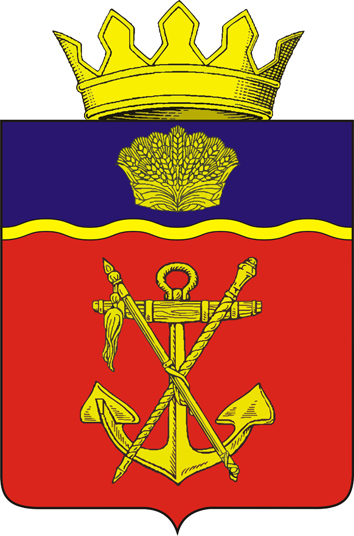 